UNIVERSIDADE DE SÃO PAULO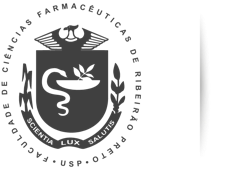 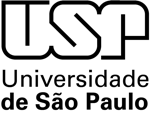 FACULDADE DE CIÊNCIAS FARMACÊUTICAS DE RIBEIRÃO PRETO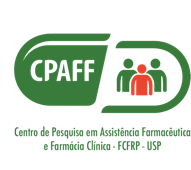 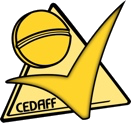 Farmácia Clínica e Cuidado Farmacêutico IAo ler o caso a seguir,  vocês devem avaliar se o tratamento está sendo  efetivo e/ou seguro. Se não, identificar qual o problema farmacoterapêutico e propor uma forma de resolver o problema. Entrega até dia 12/04/2023 às 12 h. Essa atividade deve ser feita em grupo (4 pessoas) e postada no moodle por apenas um membro do grupo.Paciente, 28 anos, solteira, psicóloga, renda mensal de R$ 3.200,00, natural de Cravinhos-SP, nega tabagismo, bebe socialmente (3-4 latinhas quando em “ocasiões especiais”, como churrasco, aniversários e casamentos). Quando criança sentia falta de ar quando participava da aula de educação física, aos 15 anos essa falta de ar se tornou mais frequente e mais forte, com apertos no peito, quando recebeu o diagnóstico de asma. A paciente não tem outros problemas de saúde. Histórico familiar: mãe e pai com diagnóstico de diabetes mellitus, HAS, e dislipidemia.Desde o diagnóstico, usa o mesmo medicamento Berotec® Aerossol (100mcg/dose), uma vez de manhã e outra à noite, e quando tiver crise. Essas crises eram raras nos primeiros anos, porém ela tem observado que a cada dia que passa as crises se tornam mais frequentes, consequentemente o uso do medicamento também. Há três meses mudou de consultório, esse novo ambiente de trabalho, é bem antigo e está em reforma, o ambiente em comum do prédio, que fica próximo à sua sala, possui mobília antiga, acortinados e carpetes e há pouca luz solar que penetra no ambiente. Desde então tem precisado utilizar o Berotec® Aerossol (100mcg/dose) cerca de cinco vezes ao dia.Resultado dos exames realizados há três meses:Colesterol total = 164 mg/dL; HDL= 52 mg/dL; TG= 92 mg/dLGlicemia jejum = 85 mg/dLPotássio: 4,0 mmol/L; Sódio: 140 mmol/LHemoglobina glicada = 6,4%PA = 121x82mmHg. Frequência cardíaca = 99 bpmFEV1/FVC = 69%Frequência respiratória = 21 rpmPaciente com dispneiaHemograma:Glóbulos vermelhos = 4.7 milhões /µLHematócrito = 43%Plaquetas= 280.000 / µLLeucócitos = 7.200 / µLHb= 13,7 g/dLNeutrófilo = 3.000 / µLEosinofilo = 300 /µLConsulta Farmacêutica: Peso = 65,00 Kg; Altura = 169 cm; Circunferência abdominal = 108 cm; Quadril = 100 cm; PA = 135x90 mmHg (D) e 135x90 mmHg (E); Frequência cardíaca = 98 bpm; Glicemia capilar (2h depois do almoço) = 98 mg/dL